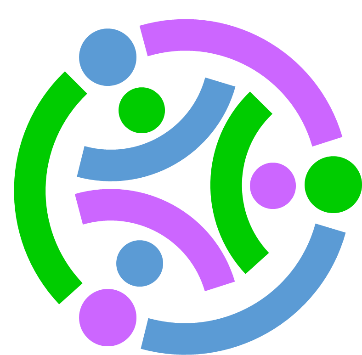 Stackable Instructionally-embedded Portable Science (SIPS) Assessments ProjectGrade 8 Science Unit 1 Task 2 Specification Tool & Verification of Alignment Forces and EnergySeptember 2023The SIPS Grade 8 Science Unit 1 Task 2 Specification Tool & Verification of Alignment was developed with funding from the U.S. Department of Education under the Competitive Grants for State Assessments Program, CFDA 84.368A. The contents of this paper do not represent the policy of the U.S. Department of Education, and no assumption of endorsement by the Federal government should be made.All rights reserved. Any or all portions of this document may be reproduced and distributed without prior permission, provided the source is cited as: Stackable Instructionally-embedded Portable Science (SIPS) Assessments Project. (2023). SIPS Grade 8 Science Unit 1 Task 2 Specification Tool & Verification of Alignment. Lincoln, NE: Nebraska Department of Education SIPS Grade 8 Unit 1 Task 2 Specification & Verification of Alignment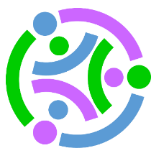  SIPS Assessments Complexity FrameworkGrade: 8Unit: 1Task Number: 2Task Title: Barriers on the HighwayNGSS Performance ExpectationsNGSS Performance ExpectationsNGSS Performance ExpectationsNGSS Performance ExpectationsMS-PS2-1. Apply Newton’s third law to design a solution to a problem involving the motion of two colliding objects. [Clarification Statement: Examples of practical problems could include the impact of collisions between two cars, between a car and stationary objects, and between a meteor and a space vehicle.] [Assessment Boundary: Assessment is limited to vertical or horizontal interactions in one dimension.]MS-PS3-1. Construct and interpret graphical displays of data to describe the relationships of kinetic energy to the mass of an object and to the speed of an object. [Clarification Statement: Emphasis is on descriptive relationships between kinetic energy and mass separately from kinetic energy and speed. Examples could include riding a bicycle at different speeds, rolling different sizes of rocks downhill, and getting hit by a wiffle ball versus a tennis ball.]MS-PS2-1. Apply Newton’s third law to design a solution to a problem involving the motion of two colliding objects. [Clarification Statement: Examples of practical problems could include the impact of collisions between two cars, between a car and stationary objects, and between a meteor and a space vehicle.] [Assessment Boundary: Assessment is limited to vertical or horizontal interactions in one dimension.]MS-PS3-1. Construct and interpret graphical displays of data to describe the relationships of kinetic energy to the mass of an object and to the speed of an object. [Clarification Statement: Emphasis is on descriptive relationships between kinetic energy and mass separately from kinetic energy and speed. Examples could include riding a bicycle at different speeds, rolling different sizes of rocks downhill, and getting hit by a wiffle ball versus a tennis ball.]MS-PS2-1. Apply Newton’s third law to design a solution to a problem involving the motion of two colliding objects. [Clarification Statement: Examples of practical problems could include the impact of collisions between two cars, between a car and stationary objects, and between a meteor and a space vehicle.] [Assessment Boundary: Assessment is limited to vertical or horizontal interactions in one dimension.]MS-PS3-1. Construct and interpret graphical displays of data to describe the relationships of kinetic energy to the mass of an object and to the speed of an object. [Clarification Statement: Emphasis is on descriptive relationships between kinetic energy and mass separately from kinetic energy and speed. Examples could include riding a bicycle at different speeds, rolling different sizes of rocks downhill, and getting hit by a wiffle ball versus a tennis ball.]MS-PS2-1. Apply Newton’s third law to design a solution to a problem involving the motion of two colliding objects. [Clarification Statement: Examples of practical problems could include the impact of collisions between two cars, between a car and stationary objects, and between a meteor and a space vehicle.] [Assessment Boundary: Assessment is limited to vertical or horizontal interactions in one dimension.]MS-PS3-1. Construct and interpret graphical displays of data to describe the relationships of kinetic energy to the mass of an object and to the speed of an object. [Clarification Statement: Emphasis is on descriptive relationships between kinetic energy and mass separately from kinetic energy and speed. Examples could include riding a bicycle at different speeds, rolling different sizes of rocks downhill, and getting hit by a wiffle ball versus a tennis ball.]Phenomena or Phenomena-rooted Design ProblemPhenomena or Phenomena-rooted Design ProblemPhenomena or Phenomena-rooted Design ProblemPhenomena or Phenomena-rooted Design ProblemDesign a solution to a problem involving the motion of two colliding objects to reduce damage in accidents.Design a solution to a problem involving the motion of two colliding objects to reduce damage in accidents.Design a solution to a problem involving the motion of two colliding objects to reduce damage in accidents.Design a solution to a problem involving the motion of two colliding objects to reduce damage in accidents.Scenario/Context/Situation/BoundariesScenario/Context/Situation/BoundariesScenario/Context/Situation/BoundariesScenario/Context/Situation/BoundariesThe scenario includes a situation in which students plan an investigation in order to apply Newton’s third law to design a solution to a problem involving the motion of two colliding objects.Students are asked to use data to describe the relationships of kinetic energy to the mass of an object and to the speed of an object and construct an explanation to make sense of a problem involving the motion of two colliding objects.The scenario includes a situation in which students plan an investigation in order to apply Newton’s third law to design a solution to a problem involving the motion of two colliding objects.Students are asked to use data to describe the relationships of kinetic energy to the mass of an object and to the speed of an object and construct an explanation to make sense of a problem involving the motion of two colliding objects.The scenario includes a situation in which students plan an investigation in order to apply Newton’s third law to design a solution to a problem involving the motion of two colliding objects.Students are asked to use data to describe the relationships of kinetic energy to the mass of an object and to the speed of an object and construct an explanation to make sense of a problem involving the motion of two colliding objects.The scenario includes a situation in which students plan an investigation in order to apply Newton’s third law to design a solution to a problem involving the motion of two colliding objects.Students are asked to use data to describe the relationships of kinetic energy to the mass of an object and to the speed of an object and construct an explanation to make sense of a problem involving the motion of two colliding objects.Variable Features to Shift Complexity or FocusVariable Features to Shift Complexity or FocusVariable Features to Shift Complexity or FocusVariable Features to Shift Complexity or FocusPhenomenon addressed. Complexity of scientific concept(s) to be modeled.Format of "real-world" phenomenon under investigation: image, data, text, combination.Domain-specific vocabulary. Measurement tools and units. Type of units.Phenomenon addressed. Complexity of scientific concept(s) to be modeled.Format of "real-world" phenomenon under investigation: image, data, text, combination.Domain-specific vocabulary. Measurement tools and units. Type of units.Phenomenon addressed. Complexity of scientific concept(s) to be modeled.Format of "real-world" phenomenon under investigation: image, data, text, combination.Domain-specific vocabulary. Measurement tools and units. Type of units.Phenomenon addressed. Complexity of scientific concept(s) to be modeled.Format of "real-world" phenomenon under investigation: image, data, text, combination.Domain-specific vocabulary. Measurement tools and units. Type of units.General Description of Task / Chain of Sensemaking General Description of Task / Chain of Sensemaking General Description of Task / Chain of Sensemaking Students are asked to describe the relationships between kinetic energy, mass, and velocity of different vehicles and the importance of a range of data to be collected before developing a design solution. [Prompt 1: MS-PS2-1, KSA3]Students are asked to construct a graphical display showing the relationship between kinetic energy and mass. [Prompt 2, Part A: MS-PS3-1, KSA1]Students identify the linear relationship between kinetic energy and mass based on their graph. [Prompt 2, Parts B & C: MS-PS3-1, KSA3] Students are asked to construct a graphical display showing the relationship between kinetic energy and speed. [Prompt 3, Part A: MS-PS3-1, KSA2]Students are asked to interpret a graphical display to compare the relationship between kinetic energy and mass to the relationship between speed and kinetic energy. [Prompt 3, Parts B & C: MS-PS3-1, KSA9]Students are asked to explain how the relationships among kinetic energy, mass, and velocity, and Newton’s third law of motion are taken into account within a design approach to a problem involving the motion of two colliding objects. [Prompt 4: MS-PS2-1, KSA3]Students are asked to describe the relationships between kinetic energy, mass, and velocity of different vehicles and the importance of a range of data to be collected before developing a design solution. [Prompt 1: MS-PS2-1, KSA3]Students are asked to construct a graphical display showing the relationship between kinetic energy and mass. [Prompt 2, Part A: MS-PS3-1, KSA1]Students identify the linear relationship between kinetic energy and mass based on their graph. [Prompt 2, Parts B & C: MS-PS3-1, KSA3] Students are asked to construct a graphical display showing the relationship between kinetic energy and speed. [Prompt 3, Part A: MS-PS3-1, KSA2]Students are asked to interpret a graphical display to compare the relationship between kinetic energy and mass to the relationship between speed and kinetic energy. [Prompt 3, Parts B & C: MS-PS3-1, KSA9]Students are asked to explain how the relationships among kinetic energy, mass, and velocity, and Newton’s third law of motion are taken into account within a design approach to a problem involving the motion of two colliding objects. [Prompt 4: MS-PS2-1, KSA3]Students are asked to describe the relationships between kinetic energy, mass, and velocity of different vehicles and the importance of a range of data to be collected before developing a design solution. [Prompt 1: MS-PS2-1, KSA3]Students are asked to construct a graphical display showing the relationship between kinetic energy and mass. [Prompt 2, Part A: MS-PS3-1, KSA1]Students identify the linear relationship between kinetic energy and mass based on their graph. [Prompt 2, Parts B & C: MS-PS3-1, KSA3] Students are asked to construct a graphical display showing the relationship between kinetic energy and speed. [Prompt 3, Part A: MS-PS3-1, KSA2]Students are asked to interpret a graphical display to compare the relationship between kinetic energy and mass to the relationship between speed and kinetic energy. [Prompt 3, Parts B & C: MS-PS3-1, KSA9]Students are asked to explain how the relationships among kinetic energy, mass, and velocity, and Newton’s third law of motion are taken into account within a design approach to a problem involving the motion of two colliding objects. [Prompt 4: MS-PS2-1, KSA3]Targeted PE-related KSAs  Targeted PE-related KSAs  Targeted PE-related KSAs  MS-PS2-1, KSA3: Explain how the relevant scientific ideas are taken into account within a design approach to a problem involving the motion of two colliding objects.MS-PS3-1, KSA1:  Construct a graphical display showing the relationship between kinetic energy and mass. MS-PS3-1, KSA3: Interpret a graph to state that kinetic energy and mass have a linear relationship. MS-PS3-1, KSA2: Construct a graphical display showing the relationship between kinetic energy and speed.MS-PS3-1, KSA9:  Construct and interpret a graphical display to compare the relationship between kinetic energy and mass to the relationship between speed and kinetic energy.MS-PS2-1, KSA3: Explain how the relevant scientific ideas are taken into account within a design approach to a problem involving the motion of two colliding objects.MS-PS3-1, KSA1:  Construct a graphical display showing the relationship between kinetic energy and mass. MS-PS3-1, KSA3: Interpret a graph to state that kinetic energy and mass have a linear relationship. MS-PS3-1, KSA2: Construct a graphical display showing the relationship between kinetic energy and speed.MS-PS3-1, KSA9:  Construct and interpret a graphical display to compare the relationship between kinetic energy and mass to the relationship between speed and kinetic energy.MS-PS2-1, KSA3: Explain how the relevant scientific ideas are taken into account within a design approach to a problem involving the motion of two colliding objects.MS-PS3-1, KSA1:  Construct a graphical display showing the relationship between kinetic energy and mass. MS-PS3-1, KSA3: Interpret a graph to state that kinetic energy and mass have a linear relationship. MS-PS3-1, KSA2: Construct a graphical display showing the relationship between kinetic energy and speed.MS-PS3-1, KSA9:  Construct and interpret a graphical display to compare the relationship between kinetic energy and mass to the relationship between speed and kinetic energy.Cross-performance Expectations Related KSAs to TargetCross-performance Expectations Related KSAs to TargetCross-performance Expectations Related KSAs to TargetNANANAStudent Demonstrations of Learning Student Demonstrations of Learning Student Demonstrations of Learning Accurately constructs graphical displays of data.Accurately interprets graphic displays of data.Accurately and appropriately uses proportional relationships and data to make justifiable predictions and to explain phenomena.Accurately constructs and interprets graphical displays of phenomena to make comparisons.Analyzes and interprets data to determine a design that best minimizes collision force.Accurately constructs graphical displays of data.Accurately interprets graphic displays of data.Accurately and appropriately uses proportional relationships and data to make justifiable predictions and to explain phenomena.Accurately constructs and interprets graphical displays of phenomena to make comparisons.Analyzes and interprets data to determine a design that best minimizes collision force.Accurately constructs graphical displays of data.Accurately interprets graphic displays of data.Accurately and appropriately uses proportional relationships and data to make justifiable predictions and to explain phenomena.Accurately constructs and interprets graphical displays of phenomena to make comparisons.Analyzes and interprets data to determine a design that best minimizes collision force.Work ProductsWork ProductsWork ProductsGraph quantities.Selected-response.Constructed Response.Graph quantities.Selected-response.Constructed Response.Graph quantities.Selected-response.Constructed Response.Application of Universal Design for Learning-based Guidelines to Promote Accessibility (https://udlguidelines.cast.org/ ) Application of Universal Design for Learning-based Guidelines to Promote Accessibility (https://udlguidelines.cast.org/ ) Application of Universal Design for Learning-based Guidelines to Promote Accessibility (https://udlguidelines.cast.org/ ) Means of EngagementMultiple Means of RepresentationMultiple Means of Action & ExpressionContext or content. Age appropriate.Appropriate for different groups.Makes sense of complex ideas in creative ways.Vary the degree of challenge or complexity within prompts.Provide visual diagrams and charts.Make explicit links between information provided in texts and any accompanying representation of that information in illustrations, equations, charts, or diagrams.Activating relevant prior knowledge.Bridge concepts with relevant analogies and metaphors.Highlight or emphasize key elements in text, graphics, diagrams, and formulas.Use outlines, graphic organizers, unit organizer routines, concept organizer routines, and concept mastery routines to emphasize key ideas and relationships.Give explicit prompts for each step in a sequential process.	Solve problems using a variety of strategies.Sentence starters.Embed prompts to “show and explain your work.” SIPS Assessments Complexity Framework ComponentsRubric ConsiderationsAccuracy of the data and data representationsSophistication of the explanationsCorrectness of the identification of the relationship between kinetic energy and mass and the relationship between speed and kinetic energy.Assessment BoundariesAssessment is limited to vertical or horizontal interactions in one dimension.Assessment is limited to the proportional relationships of kinetic energy to the mass of an object and kinetic energy to the speed of an object.Assessment does not require students to calculate slopes or determine functions of graphical displays.Assessment does not include a kinetic energy derivation (e.g., using algebra or calculus).Common Alternate ConceptionsMS-PS2-1Action-reaction forces cancel each other.MS-PS3-1The material makeup of an object affects its kinetic energy.Kinetic energy depends on its direction of travel.Kinetic energy only depends on mass or speed.Kinetic energy equally depends on mass and speed.Speed is the only factor that determines the kinetic energy of a moving object.Faster-moving objects always have more kinetic energy than slower-moving objects.Possible Technical Terms for Task balanced force, unbalanced force, collision, Newton’s third law of motion, action-reaction force pairs, momentum, kinetic energy, potential energy, velocity, speed, massCommon Core State Standards for LiteracyELA/LiteracyRST.6-8.1 Cite specific textual evidence to support analysis of science and technical texts, attending to the precise details of explanations or descriptions. (MS-PS2-1) (MS-PS3-1)RST.6-8.3 Follow precisely a multistep procedure when carrying out experiments, taking measurements, or performing technical tasks. (MS-PS2-1)RST.6-8.7 Integrate quantitative or technical information expressed in words in a text with a version of that information expressed visually (e.g., in a flowchart, diagram, model, graph, or table). (MS-PS3-1)Common Core State Standards for MathematicsMathematical PracticesMP.2 Reason abstractly and quantitatively. (MS-PS2-1), (MS-PS3-1) 6.RP.A.1 Understand the concept of ratio and use ratio language to describe a ratio relationship between two quantities. (MS-PS3-1) 6.RP.A.2 Understand the concept of a unit rate a/b associated with a ratio a:b with b ≠ 0 and use rate language in the context of a ratio relationship. (MS-PS3-1)  7.RP.A.2 Recognize and represent proportional relationships between quantities. (MS-PS3-1)8.EE.A.1 Know and apply the properties of integer exponents to generate equivalent numerical expressions. (MS-PS3-1) 8.EE.A.2 Use square root and cube root symbols to represent solutions to equations of the form x2 = p and x3 = p, where p is a positive rational number. Evaluate square roots of small perfect squares and cube roots of small perfect cubes. Know that √2 is irrational. (MS-PS3-1) 8.F.A.3 Interpret the equation y = mx + b as defining a linear function, whose graph is a straight line; give examples of functions that are not linear. (MS-PS3-1)Task NotesComponentComponentComplexityComplexityComplexityComplexityComplexityComplexityComponentComponentLowModerateModerateModerateHighHighConnections to Curriculum and InstructionA.1 Degree and nature of sense-making about phenomena or problemsRequires one or two dimensionsOne dimension may have a greater degree of emphasis than another Requires previously learned ideas or concepts  Requires one or two dimensionsOne dimension may have a greater degree of emphasis than another Requires previously learned ideas or concepts  Requires integration of two dimensions in the service of sense-makingRequires integration of same or different combinations of dimensions as represented in the PE bundleRequires a combination of previously learned ideas or concepts and newly presented informationRequires integration of two dimensions in the service of sense-makingRequires integration of same or different combinations of dimensions as represented in the PE bundleRequires a combination of previously learned ideas or concepts and newly presented informationRequires integration of three dimensions in the service of sense-making Requires integration of same or different combinations of dimensions as represented in the PE bundleRequires a combination of previously learned ideas or concepts and newly presented informationRequires integration of three dimensions in the service of sense-making Requires integration of same or different combinations of dimensions as represented in the PE bundleRequires a combination of previously learned ideas or concepts and newly presented informationCharacteristics of the TasksB.1 Complexity of the presentation The amount and type of information provided in the scenario supports limited simple connections among ideas or conceptsProvides few, simple graphics/data/modelsIncludes definitions or examplesPhenomenon or problem is presented in a concrete way with high level of certaintyThe amount and type of information provided in the scenario supports limited simple connections among ideas or conceptsProvides few, simple graphics/data/modelsIncludes definitions or examplesPhenomenon or problem is presented in a concrete way with high level of certaintyThe amount and type of information provided in the scenario supports multiple evident connections among ideas or concepts Provides graphics/data/modelsLimited use of definitions or examplesPhenomenon or problem presented with some level of uncertaintyThe amount and type of information provided in the scenario supports multiple evident connections among ideas or concepts Provides graphics/data/modelsLimited use of definitions or examplesPhenomenon or problem presented with some level of uncertaintyThe amount and type of information provided in the scenario supports multiple and varied complex connections among ideas or conceptsProvides complex graphics/data/modelsPhenomenon or problem presented with high-degree of uncertaintyThe amount and type of information provided in the scenario supports multiple and varied complex connections among ideas or conceptsProvides complex graphics/data/modelsPhenomenon or problem presented with high-degree of uncertaintyCharacteristics of the TasksB.2 Cognitive demand of response developmentRequires well-defined set of actions or procedures Requires a connection or retrieval of factual information Response requires a low level of sophistication with routinely encountered well-practiced applicationsRequires well-defined set of actions or procedures Requires a connection or retrieval of factual information Response requires a low level of sophistication with routinely encountered well-practiced applicationsRequires well-defined set of actions or procedures Requires a connection or retrieval of factual information Response requires a low level of sophistication with routinely encountered well-practiced applicationsRequires application of ideas and practices given cues and guidance Requires drawing relationships and connecting ideas and practicesResponse requires a moderate level of sophistication with typical but relatively complex representation of ideas and application of skillsRequires application of ideas and practices given cues and guidance Requires drawing relationships and connecting ideas and practicesResponse requires a moderate level of sophistication with typical but relatively complex representation of ideas and application of skillsRequires selection and application of multiple complex ideas and practices  Requires high degree of sense-making, reasoning, and/or transfer Response requires a high level of sophistication with non-routine or abstract representation of ideas and application of skillsRequires selection and application of multiple complex ideas and practices  Requires high degree of sense-making, reasoning, and/or transfer Response requires a high level of sophistication with non-routine or abstract representation of ideas and application of skillsCharacteristics of the TasksB.3 Cognitive demand of response productionResponses include selection from a small set of options presented as text (e.g., word, short phrase) or other formats (e.g., a simple graphic or process)Responses include selection from a small set of options presented as text (e.g., word, short phrase) or other formats (e.g., a simple graphic or process)Responses include selection from a small set of options presented as text (e.g., word, short phrase) or other formats (e.g., a simple graphic or process)Responses include one or more sentences or a paragraph, a moderately complex graphic, or multiple steps in a simple or moderately complex processResponses include one or more sentences or a paragraph, a moderately complex graphic, or multiple steps in a simple or moderately complex processResponses include multiple paragraphs, multiple graphics of at least moderate complexity, or multiple steps in a complex processResponses include multiple paragraphs, multiple graphics of at least moderate complexity, or multiple steps in a complex process